สำนักงาน พ.ร.บ.  ขอเชิญตอบแบบสำรวจความพึงพอใจของประชาชนต่อการให้บริการของหน่วยงานของรัฐปี พ.ศ. 2565 เพื่อประโชนย์ในการพัฒนาบริการภาครัฐและอำนวยความสะดวกแก่ประชาชน ได้ที่ลิงก์ https://opdc22.bitco.ltd/ หรือสแกน QR code ที่ปรากฏด่านล่าง#ทุกความเห็นมีความหมาย #อำนวยความสะดวก#betterservice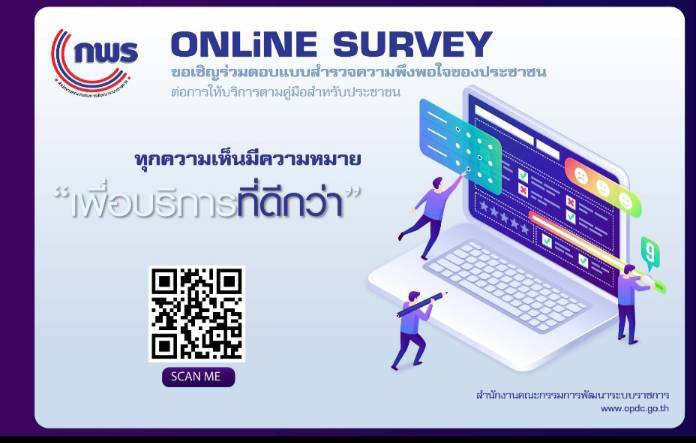 